ЕСЛИ ВЫ СЧИТАЕТЕ, ЧТО РАБОТОДАТЕЛЕМ НАРУШЕНЫ ВАШИ ПРАВАПО ВОПРОСАМ 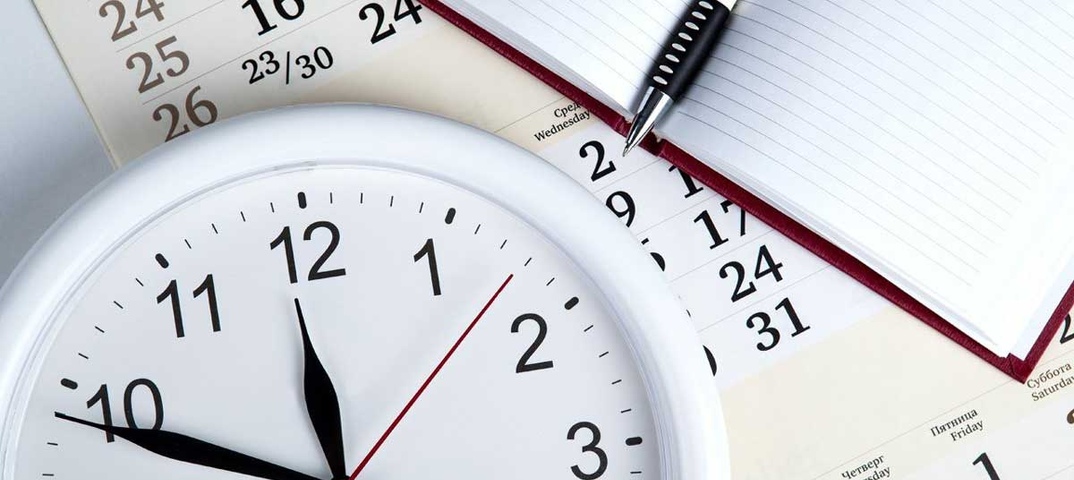 -введения режима неполного рабочего дня (смены) и (или) неполной рабочей недели, приостановления производства, ликвидации организации либо прекращении деятельности индивидуальным предпринимателем, сокращении численности или штата работников организации, индивидуального предпринимателя и возможном расторжении трудовых договоров;- уменьшения размеров заработной платы и нарушений сроков ее выплатыВЫ МОЖЕТЕ ОБРАТИТЬСЯ НА ТЕЛЕФОНЫ «ГОРЯЧИХ ЛИНИЙ»:Департамент государственной службы занятости населения Смоленской областител. 8 (4812) 24-60-00Государственная инспекция труда в Смоленской областител. 8 (4812) 35-61-83Администрация муниципального образованиятел. 8(4812) 6-57-58; 4-18-44СОГКУ «Цент занятости населения Рославльского района»тел. 8 (4812) 5-02-84ВНИМАНИЮ ГРАЖДАН!